


 OAXACA MIXTECA Y ZAPOTECA

 4 DIAS - 3 NOCHES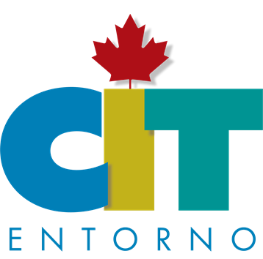 PROGRAMA


Día 1  
 LLEGADA A LA CIUDAD DE OAXACA, REGISTRO EN HOTEL SELECCIONADO. TOUR DE CIUDAD VISITANDO EL CENTRO HISTORICO CAMINANDO CON SU GUIA, IGLESIA DE SANTO DOMINGO, CORREDOR TURISTICO, ZOCALO, CATEDRAL, PALACIO DE GOBIERNO MERCADOS 20 DE NOVIEMBRE Y BENITO JUAREZ

Día 2  
 
DESAYUNO EN SU HOTEL,   SALIDA A TOUR VISITANDO ZA DE MONTE ALBAN, ARRAZOLA XOXO(ALEBRIJES) CUILAPAM DE GUERRERO Y SAN BARTOLO COYOTEPEC(BARRO NEGRO) COMIDA BUFETT INCLUIDA.
 
Día 3 

DESAYUNO EN HOTEL, VISITA AL ARBOL DEL TULE, TEOTITLAN DEL VALLE, ZA DE MITLA, FABRICA DE MEZCAL (CASCADAS DE HIERVE EL AGUA por confirmar) O VILLA DE TLACOLULA (IGLESIA Y MERCADO), COMIDA BUFFET INCLUIDA SIN BEBIDAS, REGRESO AL HOTEL.
 
Día 4 

DESAYUNO EN SU HOTEL, TRASLADO.

FIN DE SERVICIOS.**El Itinerario es únicamente de carácter informativo y puede variar por cuestiones de clima y logística del operador. El día del tour exacto se dará a la llegada de los pasajeros al destino.PRECIOS  PRECIOS INCLUYEN IMPUESTOS

PAQUETE INCLUYE:  
 3 NOCHES DE HOSPEDAJE3 DESAYUNOS (EXCEPTO 3*) 2 COMIDAS MENU SIN BEBIDASTRANSPORTACION DE LUJOTRASLADOS INDICADOSTOURS MENCIONADOS EN COMPARTIDOGUIA Y OPERADOR EN TOURSSEGURO DE VIAJERO EN EL TRANSPORTEENTRADAS A SITIOS VISITADOSNO INCLUYE:
 PROPINAS A MESEROS, CAMARISTAS, MALETEROSBEBIDAS EN ALIMENTOSTRASLADO DE CIUDAD DE ORIGEN A OAXACA Y VICEVERSASeguro Médico (pegunta por nuestra cobertura)HOTELESHOTEL 3 ESTRELLAS                                                        
AURORA O SIMILAR 
 http://www.hotelauroraoaxaca.com/ HOTEL 4 ESTRELLAS
AITANA 
http://hotelaitanaoax.com

  HOTEL 4 ESTRELLAS SUPERIOR CASANTICA-VICTORIA-CATRINA DE ALCALÁ-CASA ANTIGUA
http://hotelcasantica.com/
http://www.hotelvictoriaoax.com.mx/
http://alcala.casacatrina.com.mx/
http://hotelcasaantigua.com/
 Políticas de niños 
MENORES DE 9 AÑOS PAGAN 50% DE VALOR DOBLE
(HASTA 2 MENORES EN MISMA HBT.COMPARTIENDO CON PADRES)
 
MENORES DE 0-2 AÑOS SIN CARGO EN TOURS LOS PADRES LOS CARGAN SOBRE SUS PIERNAS, SIN ALIMENTOS.SUPLEMENTO: 2022
EN TEMPORADAS ALTAS SUPLEMENTO GENERAL 20%
 PRECIOS SUJETOS A CAMBIO SIN PREVIO AVISO Y SUJETOS A DISPONIBILIDAD
COSTO POR PERSONA:
( pesos mexicanos)

 HOTEL 3*HOTEL 4 *HOTEL 4 *
Superior     HBT.INDIVIDUAL                  $ $ $     HBT.DOBLE$5,287.00 $6,056.00 $8,355.00     HBT.TRIPLE $4,969.00 $5,476.00 $7,676.00     HBT.CUADRUPLE$4,805.00 $5,275.00 $7,676.003*   AURORA / CIRUELOS o Similar (sin desayuno)                        4*   CASA DELSOTANO / AITANA o Similar                         4* SUPERIOR   CASANTICA / VICTORIA / CATRINA DE ALCALÁ / CASA ANTIGUA o SimilarSEMANA SANTA(08 AL 20 DE ABRIL - 2022)PUENTE(28 ABRIL AL 02 DE MAYO – 2022)GUELAGUETZAS(15 DE JULIO AL 04 DE AGOSTO-2022)INDEPENDENCIA(14 AL 19 DE SEPTIEMBRE – 2022)MUERTOS   (23 DE OCTUBRE AL 05 DE NOVIEMBRE-2022)REVOLUCIÓN  (17 AL 22 NOVIEMBRE-2022)NAVIDADES(15 DE DICIEMBRE, 2022 AL 07 ENERO 2023)